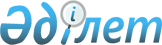 О плане научно-исследовательских работ Евразийской экономической комиссии на 2016 - 2017 годыРаспоряжение Коллегии Евразийской экономической комиссии от 7 июня 2016 года № 77

      В соответствии с подпунктом 13 пункта 43 Положения о Евразийской экономической комиссии (приложение № 1 к Договору о Евразийском экономическом союзе от 29 мая 2014 года) и пунктом 130 приложения № 1 к Регламенту работы Евразийской экономической комиссии, утвержденному Решением Высшего Евразийского экономического совета от 23 декабря 2014 г. № 98:



      1. Утвердить прилагаемый план научно-исследовательских работ Евразийской экономической комиссии на 2016 – 2017 годы и информировать об этом членов Совета Евразийской экономической комиссии.



      2. Настоящее распоряжение вступает в силу с даты его опубликования на официальном сайте Евразийского экономического союза в информационно-телекоммуникационной сети "Интернет".

  

ПЛАН

научно-исследовательских работ Евразийской экономической

комиссии на 2016 – 2017 годы      Сноска. План с изменениями, внесенными распоряжениями Коллегии Евразийской экономической комиссии от 05.07.2016 № 94 (вступает в силу с даты его опубликования на официальном сайте Евразийского экономического союза в информационно-телекоммуникационной сети "Интернет"); от 12.09.2016 № 142 (вступает в силу с даты его опубликования на официальном сайте Евразийского экономического союза в информационно-телекоммуникационной сети "Интернет"); от 08.11.2016 № 181 (вступает в силу с даты его опубликования на официальном сайте Евразийского экономического союза).
					© 2012. РГП на ПХВ «Институт законодательства и правовой информации Республики Казахстан» Министерства юстиции Республики Казахстан
				Председатель Коллегии

 Евразийской экономической комиссии

 Т. Саркисян

 

УТВЕРЖДЕН

распоряжением Коллегии

Евразийской экономической комиссии

от 7 июня 2016 г. № 77Тема НИР, шифр

 Срок выполнения

 I. Переходящие научно-исследовательские работы

 I. Переходящие научно-исследовательские работы

 Департамент макроэкономической политики

 Департамент макроэкономической политики

 1. НИР "Разработка методики определения сфер экономики государств – членов Евразийского экономического союза, обладающих интеграционным потенциалом"

 2015 – 2016 годы

 Всего по Департаменту макроэкономической политики (1 НИР)

 Департамент финансовой политики

 Департамент финансовой политики

 1. НИР "Единый глоссарий финансового рынка ЕАЭС"

 2015 – 2016 годы

 2. НИР "Взаимное признание выпусков ценных бумаг и других финансовых инструментов в странах ЕАЭС"

 2015 – 2016 годы

 3. НИР "Объединенная система раскрытия информации на финансовых рынках ЕАЭС, в том числе унификация требований к ее форматам и каналам передачи"

 2015 – 2016 годы

 4. НИР "Формирование общей перестраховочной емкости на пространстве ЕАЭС"

 2015 – 2016 годы

 5. НИР "Формирование денежно-кредитных и валютных механизмов обеспечения финансовой стабильности и экономического роста с учетом перспектив развития интеграции ЕАЭС"

 2015 – 2016 годы

 6. НИР "Формирование института независимых, надгосударственных рейтинговых агентств ЕАЭС" 

 2015 – 2016 годы

 Всего по Департаменту финансовой политики (6 НИР)

 Департамент торговой политики

 Департамент торговой политики

 1. НИР "Общий анализ состояния торгово-экономических отношений Евразийского экономического союза с Исламской Республикой Иран и подготовка рекомендаций по их развитию" 

 2015 – 2016 годы

 2. НИР "Определение подходов к дальнейшему развитию торгово-экономических отношений Евразийского экономического союза с Республикой Корея" 

 2015 – 2016 годы

 Всего по Департаменту торговой политики (2 НИР)

 Департамент энергетики

 Департамент энергетики

 1. НИР "Разработка программы формирования общего электроэнергетического рынка Евразийского экономического союза" 

 2015 – 2016 годы

 Всего по Департаменту энергетики (1 НИР)

 Департамент антимонопольного регулирования

 Департамент антимонопольного регулирования

 1. НИР "Исследование состояния конкуренции на трансграничном товарном рынке руд и концентратов металлов государств – членов Евразийского экономического союза, дальнейшие тенденции и прогнозы развития трансграничного товарного рынка руд и концентратов металлов государств – членов Евразийского экономического союза" 

 2015 – 2016 годы

 Всего по Департаменту антимонопольного регулирования (1 НИР)

 ИТОГО по переходящим работам (11 НИР)

 II. Вновь начинаемые научно-исследовательские работы 

 II. Вновь начинаемые научно-исследовательские работы 

 Департамент протокола и организационного обеспечения

 Департамент протокола и организационного обеспечения

 1. НИР "Разработка эффективных коммуникативных моделей взаимодействия Евразийской экономической комиссии с экспертным сообществом и широкой общественностью стран Евразийского экономического союза и зарубежных стран в публичной сфере"

 2016 – 2017 годы

 2. НИР "Анализ и разработка приоритетов интеграции для бизнес-сообществ Евразийского экономического союза в рамках стратегий и планов Евразийской экономической комиссии"

 2016 год

 Всего по Департаменту протокола и организационного обеспечения (2 НИР)

 Департамент развития интеграции

 Департамент развития интеграции

 1. НИР "Комплексный анализ возможностей и перспектив сопряжения основных направлений интеграционного и инфраструктурного развития Евразийского экономического союза и Экономического пояса Шелкового пути в контексте формирования новых глобальных экономических партнерств и изменений, происходящих в мировой экономической системе"

 2016 год

 2. НИР "Исследование предпосылок и механизмов создания, анализ текущего состояния и перспектив развития Трансатлантического торгово-инвестиционного и Транстихоокеанского торгового партнерств, в условиях формирования новой глобальной архитектуры экономических связей и новых вызовов и задач для евразийской экономической интеграции"

 2016 – 2017 годы

 Всего по Департаменту развития интеграции (2 НИР)

 Департамент информационных технологий

 Департамент информационных технологий

 1. НИР "Разработка предложений по эффективному использованию цифровых ресурсов Евразийского экономического союза"

 2016 – 2017 годы

 2. НИР "Разработка предложений по общим подходам формирования цифрового пространства Евразийского экономического союза"

 2016 – 2017 годы

 Всего по Департаменту информационных технологий (2 НИР)

 Департамент макроэкономической политики

 Департамент макроэкономической политики

 1. НИР "Комплексный анализ влияния эффектов интеграционного влияния, создания зон свободной торговли на состояние и развитие экономик государств – членов Евразийского экономического союза (на основе моделей общего равновесия CGE и МОБ)"

 2016 – 2017 годы

 2. НИР "Реализация интеграционного потенциала Евразийского экономического союза и совершенствование системы мониторинга для оценки вклада интеграционного фактора в экономическое развитие государств-членов и Союза в целом"

 2016 – 2017 годы

 Всего по Департаменту макроэкономической политики (2 НИР)

 Департамент статистики

 Департамент статистики

 1. НИР "Исследование различий в методологиях формирования статистических показателей уровня жизни населения государств – членов Евразийского экономического союза и рекомендации по их унификации"

 2016 – 2017 годы

 2. НИР "Разработка рекомендаций по внедрению международных статистических стандартов в сфере финансовой статистики"

 2016 – 2017 годы

 Всего по Департаменту статистики (2 НИР)

 Департамент промышленной политики

 Департамент промышленной политики

 1. НИР "Анализ в целях выявления синергетического эффекта от взаимодействия государств – членов Евразийского экономического союза в промышленности" 

 2016 – 2017 годы

 2. НИР "Разработка концепции создания сети промышленной кооперации и субконтрактации, включающей порядок ее формирования и финансирования" 

 2016 год

 3. НИР "Разработка концепции создания евразийской сети трансфера технологий, включающей порядок ее формирования и финансирования" 

 2016 – 2017 годы

 4. НИР "Решение задач импортозамещения за счет развития промышленного сотрудничества государств – членов Евразийского экономического союза (ЕАЭС) на основе анализа промышленных комплексов и общего рынка ЕАЭС" 

 2016 – 2017 годы

 5. НИР "Разработка предложений по устранению барьеров для развития кооперационного сотрудничества предприятий на пути движения промышленных товаров на общем рынке Евразийского экономического союза (ЕАЭС) и на рынки третьих стран на основе анализа системообразующих промышленных предприятий ЕАЭС" 

 2016 – 2017 годы

 Всего по Департаменту промышленной политики (5 НИР)

 Департамент агропромышленной политики

 Департамент агропромышленной политики

 1. НИР "Разработка перспективных направлений и механизмов развития согласованной агропромышленной политики государств – членов Евразийского экономического союза, в том числе в области межгосударственной кооперации и импортозамещения" 

 2016 – 2017 годы

 2. НИР "Разработка методологии оценки эффективности мер государственного регулирования агропродовольственного рынка и поддержки агропромышленного комплекса в государствах – членах Евразийского экономического союза с целью выработки предложений по повышению их эффективности" 

 2016 год

 3. НИР "Разработка методики ценового мониторинга и анализа конкурентоспособности сельскохозяйственной продукции и продукции пищевой промышленности, производимой в государствах – членах Евразийского экономического союза" 

 2016 год

 4. НИР "Оценка влияния конъюнктуры мирового агропродовольственного рынка на агропромышленный комплекс государств – членов Евразийского экономического союза" 

 2016 – 2017 год

 Всего по Департаменту агропромышленной политики (4 НИР)

 Департамент торговой политики

 Департамент торговой политики

 1. НИР "Особенности регулирования импорта и транзита товаров в Исламской Республике Иран: анализ нетарифных, административных и смежных барьеров в торговле с третьими странами" 

 2016 год

 2. НИР "Исследование систем торгового регулирования стран-партнеров Евразийского экономического союза (ЕАЭС) по переговорам о заключении торговых соглашений и выработка предложений по устранению барьеров для развития торгово-экономического потенциала ЕАЭС в рамках заключения торговых соглашений"

 2016 год

 3. НИР "Проведение экономического анализа перспектив внедрения института самостоятельного декларирования происхождения товаров в рамках преференциальных торговых соглашений"

 2016 – 2017 годы

 4. НИР "Изучение выгод и рисков от перехода к преференциальному режиму торговли с Китайской Народной Республикой и его возможных параметров, в том числе при сопровождении переговорного процесса по заключению соглашения о торгово-экономическом сотрудничестве между Евразийским экономическим союзом и его государствами-членами, с одной стороны, и Китайской Народной Республикой, с другой стороны" 

 2016 – 2017 годы

 Всего по Департаменту торговой политики (4 НИР)

 Департамент защиты внутреннего рынка

 Департамент защиты внутреннего рынка

 1. НИР "Разработка методологии учета "общественного интереса" в рамках специальных защитных, антидемпинговых и компенсационных расследований в соответствии с разделом VII Протокола о применении специальных защитных, антидемпинговых и компенсационных мер по отношению к третьим странам"

 2016 год

 2. НИР "Разработка методологии установления наличия "особой ситуации на рынке экспортирующей третьей страны" в рамках антидемпинговых расследований в соответствии с пунктом 45 Протокола о применении специальных защитных, антидемпинговых и компенсационных мер по отношению к третьим странам"

 2016 год

 3. Исключен распоряжением Коллегии Евразийской экономической комиссии от 05.07.2016 № 94 (вступает в силу с даты его опубликования на официальном сайте Евразийского экономического союза в информационно-телекоммуникационной сети "Интернет").

 3. Исключен распоряжением Коллегии Евразийской экономической комиссии от 05.07.2016 № 94 (вступает в силу с даты его опубликования на официальном сайте Евразийского экономического союза в информационно-телекоммуникационной сети "Интернет").

 Всего по Департаменту защиты внутреннего рынка (2 НИР)

 Департамент таможенного законодательства и правоприменительной практики

 Департамент таможенного законодательства и правоприменительной практики

 1. НИР "Разработка описания функционала, архитектуры, а также интерактивной презентации демонстрационного макета эталонной модели национального механизма "единого окна" в системе регулирования внешнеэкономической деятельности"

 2016 – 2017 годы

 Всего по Департаменту таможенного законодательства и правоприменительной практики (1 НИР)

 Департамент энергетики

 Департамент энергетики

 1. НИР "Разработка механизмов и правил взаимной торговли на общем электроэнергетическом рынке Евразийского экономического союза, в том числе по свободным двусторонним договорам, на централизованных торгах, включая торги на сутки вперед, урегулирования почасовых отклонений фактических сальдо-перетоков от плановых значений"

 2016 – 2017 годы

 2. НИР "Разработка единых правил доступа к услугам субъектов естественных монополий в сфере электроэнергетики, правил определения и распределения пропускной способности межгосударственных линий электропередач"

 2016 – 2017 годы

 3. НИР "Разработка программы формирования общего рынка газа Евразийского экономического союза"

 2016 – 2017 годы

 4. НИР "Разработка программы формирования общих рынков нефти и нефтепродуктов Евразийского экономического союза"

 2016 – 2017 годы

 Всего по Департаменту энергетики (4 НИР)

 Департамент антимонопольного регулирования

 Департамент антимонопольного регулирования

 1. НИР "Разработка методических рекомендаций по анализу трансграничных рынков в сфере цифровой экономики и электронной коммерции" 

 2016 – 2017 годы

 2. НИР "Разработка методических рекомендаций оценки последствий от ограничения конкуренции на трансграничных рынках в результате административных, экономических и иных барьеров"

 2016 – 2017 годы

 3. НИР "Разработка методических подходов по оценке воздействия предлагаемой к применению специальной защитной, антидемпинговой или компенсационной меры на состояние конкуренции на товарных рынках Евразийского экономического союза с учетом лучшего международного опыта" 

 2016 – 2017 годы

 Всего по Департаменту антимонопольного регулирования (3 НИР)

 Департамент конкурентной политики и политики в области государственных закупок

 Департамент конкурентной политики и политики в области государственных закупок

 1. НИР "Сравнительно-правовой анализ договорно-правовой базы Евразийского экономического союза и государств-членов Организации экономического сотрудничества и развития в сфере конкуренции и антимонопольного регулирования"

 2016 – 2017 годы

 2. НИР "Разработка учебно-методического комплекса "Конкурентное право в Евразийском экономическом союзе""

 2016 – 2017 годы

 Всего по Департаменту конкурентной политики и политики в области государственных закупок (2 НИР)

 Департамент функционирования внутренних рынков

 Департамент функционирования внутренних рынков

 1. НИР "Разработка методологии институционального анализа сегментов внутренних рынков Евразийского экономического союза (ЕАЭС) с целью выявления барьеров, изъятий и ограничений, а также количественной оценки влияния барьеров, изъятий и ограничений на функционирование внутренних рынков ЕАЭС, в т.ч. в части динамики товарооборота и транзакционных издержек предприятий и проведение пилотного исследования одного сегмента внутреннего рынка ЕАЭС на основе разработанной методологии"

 2016 – 2017 годы

 Всего по Департаменту функционирования внутренних рынков (1 НИР)

 Департамент финансовой политики

 1.НИР "Методологические подходы к определению нормативов распределения сумм ввозных таможенных пошлин между бюджетами государств – членов Евразийского экономического союза"

 2016 – 2017 годы

 Всего по Департаменту финансовой политики (1 НИР)

 Департамент развития предпринимательской деятельности

 1.НИР "Проведение исследований с методологической поддержкой и сопровождением реализации планов либерализации в сфере строительства, проектирования и инжиниринга, в том числе сравнительный анализ и обобщение нормативного регулирования и практики его применения в государствах – членах Евразийского экономического союза, а также выявление наилучшего международного опыта, определение наличия или отсутствия содержательной эквивалентности мер регулирования, выявление актов (их положений), подлежащих гармонизации (включая разработку и согласование методологии)"

 2016 – 2017 годы

 Всего по Департаменту развития предпринимательской деятельности (1 НИР)

 Всего по вновь начинаемым работам (38 НИР)

 ИТОГО по Евразийской экономической комиссии (49 НИР)

 